Reporté par:	 _____________________________Telephone (9911)______________________Date (9910)_______________________Veuillez mettre ci-dessous vos commentaires au sujet de la saison courante (2019).Project 192 QID 000520SMetaKey: 2029              OMB No. 0535-0039    Approval Expires 10/31/2019              OMB No. 0535-0039    Approval Expires 10/31/2019              OMB No. 0535-0039    Approval Expires 10/31/2019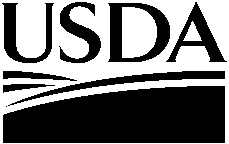 ENQUÊTE SUR LE SIROP D’ÉRABLE DU MAINEPRODUCTION EN 2019 ET PRIX FINALS OBTENUS EN 2018ENQUÊTE SUR LE SIROP D’ÉRABLE DU MAINEPRODUCTION EN 2019 ET PRIX FINALS OBTENUS EN 2018ENQUÊTE SUR LE SIROP D’ÉRABLE DU MAINEPRODUCTION EN 2019 ET PRIX FINALS OBTENUS EN 2018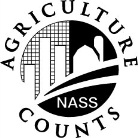 NATIONAL AGRICULTURAL STATISTICS SERVICEUSDA/NASSNational Operations Division9700 Page Avenue, Suite 400St. Louis, MO 63132-1547Phone: 1-888-424-7828FAX: 1-855-415-3687e-mail: nass@nass.usda.govUSDA/NASSNational Operations Division9700 Page Avenue, Suite 400St. Louis, MO 63132-1547Phone: 1-888-424-7828FAX: 1-855-415-3687e-mail: nass@nass.usda.govUSDA/NASSNational Operations Division9700 Page Avenue, Suite 400St. Louis, MO 63132-1547Phone: 1-888-424-7828FAX: 1-855-415-3687e-mail: nass@nass.usda.govVeuillez corriger, s’il y a lieu, votre nom, adresse et code postal.Veuillez corriger, s’il y a lieu, votre nom, adresse et code postal.L’information visée par l’enquête est nécessaire à la préparation d’un rapport sur le sirop d’érable produit dans le Maine durant les saisons 2018 et 2019. L’enquête est menée à titre de service à l’industrie de la production de sirop d’érable. Votre participation est facultative, puisque la loi ne vous oblige pas de répondre. Votre déclaration est toutefois particulièrement importante pour établir des estimations aussi exactes que possible, étant donné que les exploitants canadiens représentent une grande partie de la récolte du Maine.Veuillez remplir la déclaration et la retourner dans l’enveloppe ci-incluse, qui n’a pas besoin d’être timbrée. La déclaration peut être expédiée du Canada ou du Maine. Son contenu restera confidentiel et servira avec les autres déclarations aux seules fins statistiques.  Merci de votre temps et de votre collaboration.L’information visée par l’enquête est nécessaire à la préparation d’un rapport sur le sirop d’érable produit dans le Maine durant les saisons 2018 et 2019. L’enquête est menée à titre de service à l’industrie de la production de sirop d’érable. Votre participation est facultative, puisque la loi ne vous oblige pas de répondre. Votre déclaration est toutefois particulièrement importante pour établir des estimations aussi exactes que possible, étant donné que les exploitants canadiens représentent une grande partie de la récolte du Maine.Veuillez remplir la déclaration et la retourner dans l’enveloppe ci-incluse, qui n’a pas besoin d’être timbrée. La déclaration peut être expédiée du Canada ou du Maine. Son contenu restera confidentiel et servira avec les autres déclarations aux seules fins statistiques.  Merci de votre temps et de votre collaboration.L’information visée par l’enquête est nécessaire à la préparation d’un rapport sur le sirop d’érable produit dans le Maine durant les saisons 2018 et 2019. L’enquête est menée à titre de service à l’industrie de la production de sirop d’érable. Votre participation est facultative, puisque la loi ne vous oblige pas de répondre. Votre déclaration est toutefois particulièrement importante pour établir des estimations aussi exactes que possible, étant donné que les exploitants canadiens représentent une grande partie de la récolte du Maine.Veuillez remplir la déclaration et la retourner dans l’enveloppe ci-incluse, qui n’a pas besoin d’être timbrée. La déclaration peut être expédiée du Canada ou du Maine. Son contenu restera confidentiel et servira avec les autres déclarations aux seules fins statistiques.  Merci de votre temps et de votre collaboration.L’information visée par l’enquête est nécessaire à la préparation d’un rapport sur le sirop d’érable produit dans le Maine durant les saisons 2018 et 2019. L’enquête est menée à titre de service à l’industrie de la production de sirop d’érable. Votre participation est facultative, puisque la loi ne vous oblige pas de répondre. Votre déclaration est toutefois particulièrement importante pour établir des estimations aussi exactes que possible, étant donné que les exploitants canadiens représentent une grande partie de la récolte du Maine.Veuillez remplir la déclaration et la retourner dans l’enveloppe ci-incluse, qui n’a pas besoin d’être timbrée. La déclaration peut être expédiée du Canada ou du Maine. Son contenu restera confidentiel et servira avec les autres déclarations aux seules fins statistiques.  Merci de votre temps et de votre collaboration.An dernier – 2018An dernier – 2018Cette année –2019Cette année –20191	Production totale de sirop à votre érablière au Maine en 2018 et 2019.	Gallons Américains002002001001OU Gallons canadiens 	OU Autre unité(précisez) (	)2.	Entailles au Maine pour recueillir la sève de vos érables, d’érables loués ou d’érables  entaillés gratuitement  (2018 et 2019)	Entailles0004000400030003GallonsPourcentage du sucre3.	Cobien de séve pour produire un gallon de sirop en 2019?	Gallons américains009OROR600	 	.	OU Gallons canadiens	OU Autre unite (précisez )(	)4a	Date approximative de l’ouverture de la saison  2019 au Maine___________________________________4a	Date approximative de l’ouverture de la saison  2019 au Maine___________________________________4a	Date approximative de l’ouverture de la saison  2019 au Maine___________________________________012        MM        JJ      AA Date:     _ _       _ _      194b	Date approximative de la fermeture de la saison 2019 au Maine__________________________________4b	Date approximative de la fermeture de la saison 2019 au Maine__________________________________4b	Date approximative de la fermeture de la saison 2019 au Maine__________________________________013        MM         JJ      AA Date:    _ _         _ _      195. Veuillez tenir compte de la quantité du sirop vendu en vrac par catégorie en 2018.(l’an dernier)5. Veuillez tenir compte de la quantité du sirop vendu en vrac par catégorie en 2018.(l’an dernier)5. Veuillez tenir compte de la quantité du sirop vendu en vrac par catégorie en 2018.(l’an dernier)5. Veuillez tenir compte de la quantité du sirop vendu en vrac par catégorie en 2018.(l’an dernier)5. Veuillez tenir compte de la quantité du sirop vendu en vrac par catégorie en 2018.(l’an dernier)5. Veuillez tenir compte de la quantité du sirop vendu en vrac par catégorie en 2018.(l’an dernier)5. Veuillez tenir compte de la quantité du sirop vendu en vrac par catégorie en 2018.(l’an dernier)5. Veuillez tenir compte de la quantité du sirop vendu en vrac par catégorie en 2018.(l’an dernier)5. Veuillez tenir compte de la quantité du sirop vendu en vrac par catégorie en 2018.(l’an dernier)5. Veuillez tenir compte de la quantité du sirop vendu en vrac par catégorie en 2018.(l’an dernier)Catégorie & couleurLivres en vrac vendues  en 2018Prix moyen par livre en 2018Dollars américainsOUPrix moyen par livre en 2018  Dollars canadiensPrix moyen par livre en 2018  Dollars canadiensPrix moyen par livre en 2018  Dollars canadiensPrix moyen par livre en 2018  Dollars canadiensPrix moyen par livre en 2018  Dollars canadiensPrix moyen par livre en 2018  Dollars canadiensGrade A Golden Delicate       03030304       $ _____._____ _____        $ _____._____ _____        $ _____._____ _____        $ _____._____ _____        $ _____._____ _____        $ _____._____ _____        $ _____._____ _____Grade A Amber Rich 03050306       $ _____._____ _____        $ _____._____ _____        $ _____._____ _____        $ _____._____ _____        $ _____._____ _____        $ _____._____ _____        $ _____._____ _____Grade A Dark Robust03070308       $ _____._____ _____        $ _____._____ _____        $ _____._____ _____        $ _____._____ _____        $ _____._____ _____        $ _____._____ _____        $ _____._____ _____Grade A Very Dark Strong03090310       $ _____._____ _____        $ _____._____ _____        $ _____._____ _____        $ _____._____ _____        $ _____._____ _____        $ _____._____ _____        $ _____._____ _____Processing Grade03110312       $ _____._____ _____        $ _____._____ _____        $ _____._____ _____        $ _____._____ _____        $ _____._____ _____        $ _____._____ _____        $ _____._____ _____6. Résultâts:  Pour recevoir les résultâts complêts aller à : www.nass.usda.gov/results6. Résultâts:  Pour recevoir les résultâts complêts aller à : www.nass.usda.gov/results6. Résultâts:  Pour recevoir les résultâts complêts aller à : www.nass.usda.gov/results6. Résultâts:  Pour recevoir les résultâts complêts aller à : www.nass.usda.gov/results6. Résultâts:  Pour recevoir les résultâts complêts aller à : www.nass.usda.gov/results6. Résultâts:  Pour recevoir les résultâts complêts aller à : www.nass.usda.gov/results6. Résultâts:  Pour recevoir les résultâts complêts aller à : www.nass.usda.gov/results6. Résultâts:  Pour recevoir les résultâts complêts aller à : www.nass.usda.gov/results6. Résultâts:  Pour recevoir les résultâts complêts aller à : www.nass.usda.gov/results6. Résultâts:  Pour recevoir les résultâts complêts aller à : www.nass.usda.gov/resultspréférez-vous recevoir les résultats par la poste? 
?	préférez-vous recevoir les résultats par la poste? 
?	préférez-vous recevoir les résultats par la poste? 
?	préférez-vous recevoir les résultats par la poste? 
?	préférez-vous recevoir les résultats par la poste? 
?	OuiNon9990Veuillez nous donner vos commentaires au sujet de cette saison au verso. Merci.Veuillez nous donner vos commentaires au sujet de cette saison au verso. Merci.Veuillez nous donner vos commentaires au sujet de cette saison au verso. Merci.Veuillez nous donner vos commentaires au sujet de cette saison au verso. Merci.Veuillez nous donner vos commentaires au sujet de cette saison au verso. Merci.Veuillez nous donner vos commentaires au sujet de cette saison au verso. Merci.Veuillez nous donner vos commentaires au sujet de cette saison au verso. Merci.Veuillez nous donner vos commentaires au sujet de cette saison au verso. Merci.Veuillez nous donner vos commentaires au sujet de cette saison au verso. Merci.Veuillez nous donner vos commentaires au sujet de cette saison au verso. Merci.RespResp CdModeEnumEvalChangeR.UnitOffice Use for POID99019902990399989900998599219989According to the Paperwork Reduction Act of 1995, an agency may not conduct or sponsor, and a person is not required to respond to, a collection of information unless it displays a valid OMB control number. The valid OMB control number for this information collection is 0535-0039  The time required to complete this information collection is estimated to average 10 minutes per response, including the time for reviewing  instructions, searching existing data sources, gathering and maintaining the data needed, and completing and reviewing the collection of information.